Методические рекомендации к Лэпбуку по финансовой грамотности для дошкольников «Мы финансисты», разработчики: Новикова Е.Н., Костяева Н.С., воспитатели МБДОУ «Детский сад «Сказка», г. Белокуриха Алтайского краяЦелевая аудитория: детей 5-7 летЦель: создать условия для формирования элементарных экономических представлений у детей старшего дошкольного возраста через игровую деятельность.АктуальностьЧтобы грамотно реализовать ФГОС дошкольного образования педагогу необходимо использовать новые подходы, идеи, технологии в своей педагогической деятельности, которые были бы интересны дошкольникам, доступны их возрасту, и эффективно решали  образовательные задачи. Одно из современных направлений в дошкольной педагогике - это финансовое просвещение. Ребёнок с раннего возраста оказывается вовлечёнными в экономическую жизнь своей семьи: посещение с родителями магазинов, восприятие рекламы из средств СМИ и на улице. Задача педагога в ДОУ представить малышам элементарные финансовые понятия в доступной и увлекательной  форме. Представляем замечательное интерактивное пособие, созданное своими руками — лэпбук «Мы финансисты».На наш взгляд, лэпбук - это отличный способ для повторения пройденного и открытия нового. В любое удобное время ребенок просто открывает лэпбук и с радостью совершенствует основы финансовой грамотности. Это дидактическое пособие хорошо подходит для деятельности  в группах, где одновременно будут заняты несколько детей. Можно выбрать задания под силу каждому (одним – кармашки с карточками по данной теме, а другим детям – задания, подразумевающие рассмотреть картинки и ответить на вопросы воспитателя и т. д.). И создание лэпбука - это просто интересно, а еще и когда мы привлекаем к этому родителей.АннотацияДидактическое пособие лэпбук «Мы финансисты» представляет собой папку-раскладушку из четырех листов формата А4. На страницах папки имеются различные кармашки, карточки, конверты, в которых собрана информация по теме.Дидактическое пособие лэпбук «Мы финансисты»  предназначено для детей старшего дошкольного возраста. Содержание лэпбука можно пополнять и усложнять.
Данное пособие является средством развивающего обучения, предполагает использование современных технологий: технологии организации коллективной творческой деятельности, коммуникативных технологий, игровых технологий.Информационное наполнение лэпбука «Мы финансисты»:Дидактическая игра «Семейный бюджет» (игровое поле и мешок с монетами)Цель: формировать представления детей о том, что такое семейный бюджет, раскрыть понятия  «деньги», «планирование семейного бюджета», «разумные потребности», «экономия», «пенсия», «коммунальные платежи», «покупка», «товар» и т.д. и формировать правильное отношение к деньгам, как к предмету жизненной необходимости.  Дидактическая игра «Размен» (кармашек с купюрами и монетами разного наминала)Цель: Формировать способность у детей  считать деньги, производить размен.Основные правила экономии (Карман с картинками, на которых изображены различные способы, как возможно экономить) Цель: Формировать представление у детей, об основных правилах экономии.Деньги стран мира (карточки с изображением валюты разных стран) Цель: познакомить с понятием «валюта», выявить сходства и различия купюр и монет разных стран.Загадки (Карман с карточками) Цель: Совершенствовать способность отгадывать загадки, повторение экономических понятий. Демонстрация купюр и монет России.Цель: Формировать представления детей о монетах и купюрах России.Лэпбук «Мы финансисты» — уникальная разработка для воспитателя, которую можно использовать не только на НОД, но и в индивидуальной деятельности с детьми. К этому пособию ребятам захочется возвращаться снова и снова. Ведь это не просто папка или книжка, а целый микромир экономики внутри.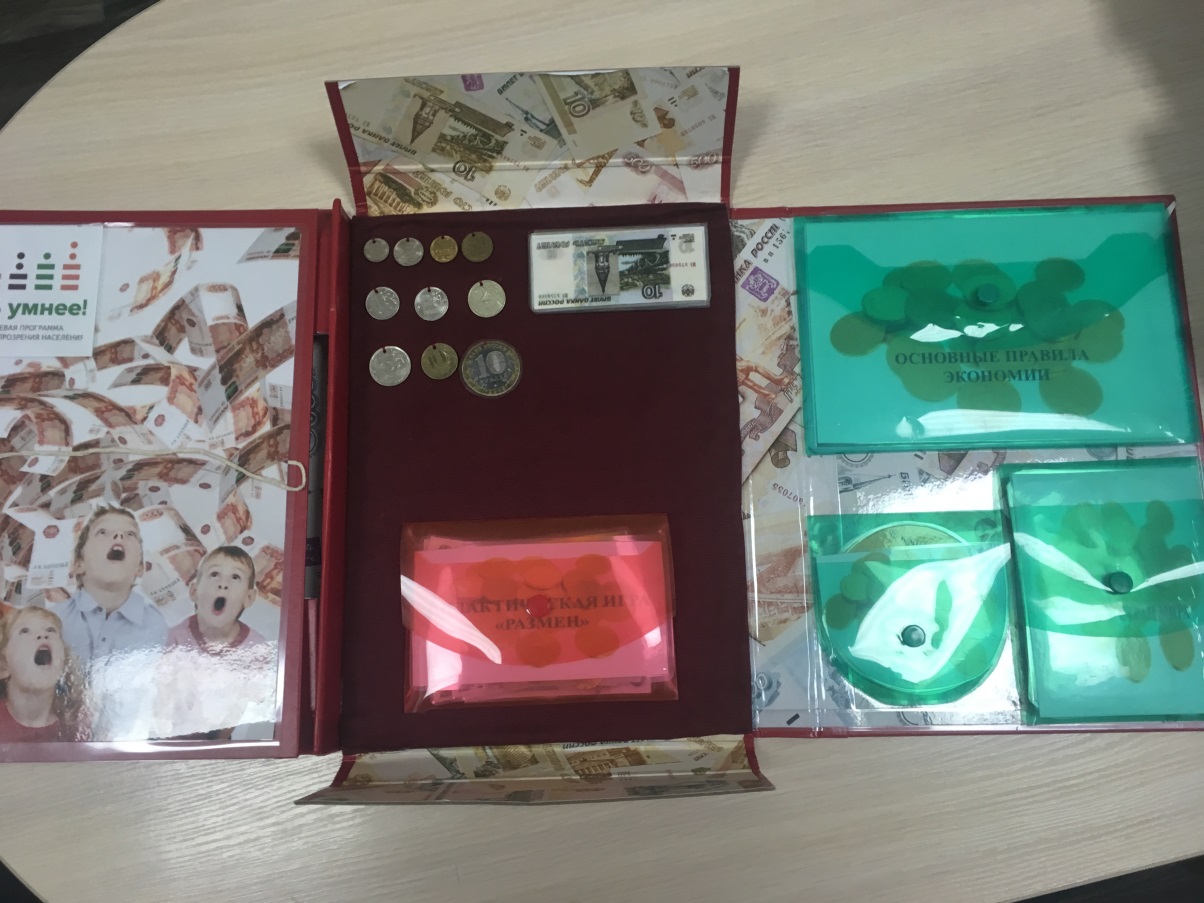 